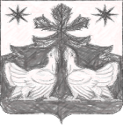 РОСИИЙСКАЯ ФЕДЕРАЦИЯАДМИНИСТРАЦИЯ ЗОТИНСКОГО СЕЛЬСОВЕТА ТУРУХАНСКОГО РАЙОНАКРАСНОЯРСКОГО КРАЯПОСТАНОВЛЕНИЕ13. 03. 2017 г.                            с. Зотино                          №  06-п
О  запрете выхода людей и выезда транспортных средств на  ослабленный лед  водных объектов, расположенных   на территории муниципального образования Зотинский сельсовет           В целях предупреждения чрезвычайных ситуаций и происшествий на природных водных объектах муниципального образования Зотинский сельсовет, в  переходный период весенней и осенней распутицы, ледохода и ледостава, в соответствии с Федеральным законом от 06.10.2003 N 131-ФЗ "Об общих принципах организации местного самоуправления в Российской Федерации",  руководствуясь  статьей 7 Устава Зотинского сельсоветаПОСТАНОВЛЯЕТ:
     1. Запретить выход людей и выезд транспортных средств на  ослабленный лед водных объектов, расположенных на территории муниципального образования Зотинский сельсовет, в период весенне-осенней распутицы, ледохода и ледостава.
     2. Рекомендовать руководителям организаций, независимо от форм собственности, осуществляющим свою деятельность на территории муниципального образования Зотинский сельсовет, организовать проведение инструктажей по соблюдению техники безопасности и правилам поведения на льду.
       3. Директору МОУ «Зотинская СОШ» (Трещалову М.Е..), заведующей детским  садом «Елочка » (Краснопеевой Н.Ю.), проводить активную разъяснительную работу среди детей и их родителей об опасностях, связанных с выходом на лед  рек и водоемов, по мерам безопасности и поведению на льду.        4. Заместителю главы Администрации Зотинского сельсовета (Опариной  П.Г.), с учетом прогнозов вскрытия водных объектов, определять более ранние сроки запрета выхода на лед рек, водоемов населения в период весенне-осенней распутицы, ледохода и ледостава.         Проводить разъяснительную работу и информирование населения села Зотино  об опасностях, возникающих в связи с выходом людей и выездом техники на лед природных водных объектов в переходный период весенней и осенней распутицы, ледохода и ледостава.
          Принять меры к выявлению мест массового выхода населения на лед с целью подледного лова, а также переходов по льду и выезда автотранспортной техники на лед и выставить в местах опасного пребывания на льду соответствующие знаки безопасности с  надписью  - "Переход (переезд) по льду запрещен", « Выход на лед строго запрещен».
         5. Настоящее постановление разместить на сайте администрации Зотинского сельсовета  в сети «Интернет»: зотино-адм.рф.
         6. Контроль за исполнением настоящего постановления оставляю за собой.Глава Зотинского сельсовета :                                   И. Г. Моисеева
